Supplementary MaterialBark-inhabiting fungal communities of European chestnut undergo substantial alteration by canker formation following chestnut blight infectionClovis Douanla-Meli1*, Julia Moll21Julius Kühn Institute (JKI) – Federal Research Centre for Cultivated Plants, Institute for National and International Plant Health, Messeweg 11-12, 38104 Braunschweig, Germany 2Helmholtz Centre for Environmental Research - UFZ, Department of Soil Ecology, Theodor-Lieser-Str. 4, 06120 Halle (Saale), Germany * Correspondence: 
Corresponding Author Clovis Douanla-Meli, clovis.douanla-meli@julius-kuehn.deFigures S1-S5 and Tables S1-S3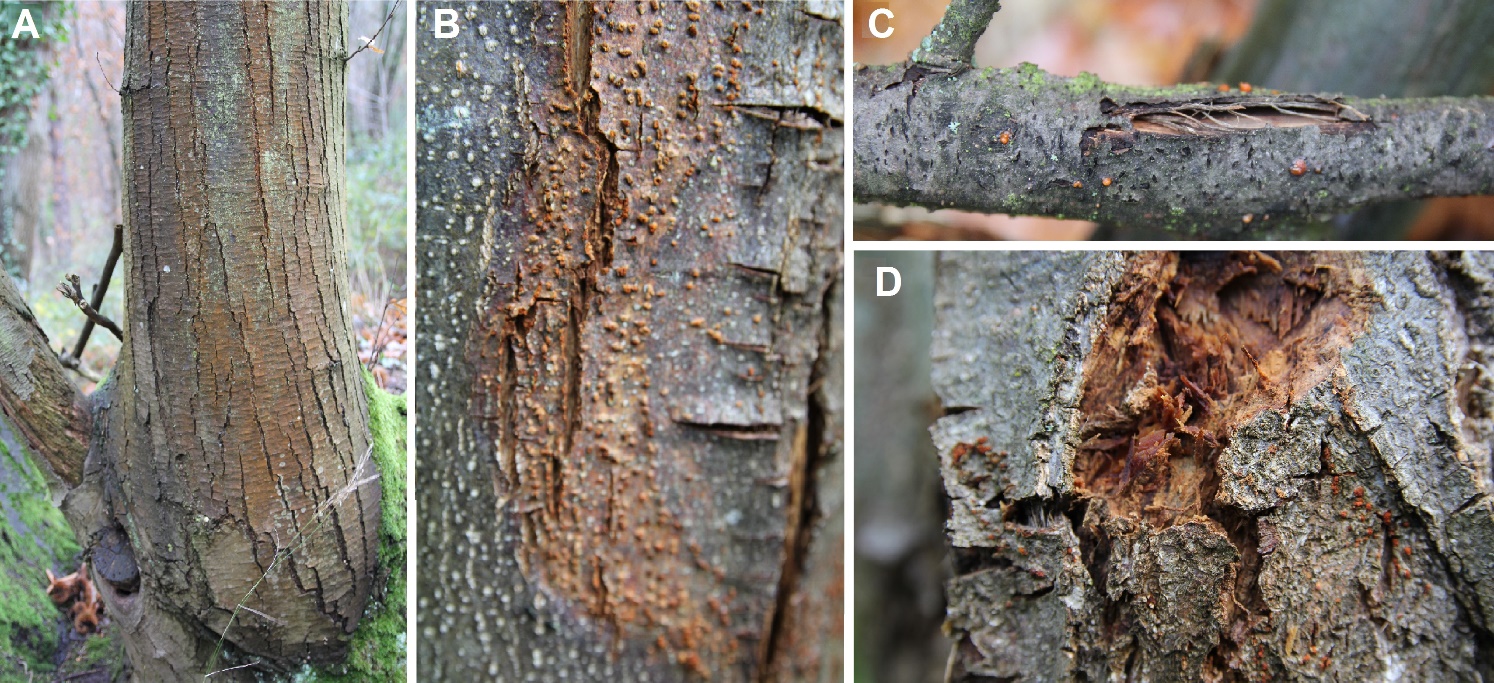 Supplementary Figure S1. Castanea sativa infected with Cryphonectria parasitica. A) Blushing and cracking of the bark. B-C) Cracked bark with numerous yellow-orange to red fruiting bodies. D) Canker or necrotic tissues (phloem and cambium) showing alteration.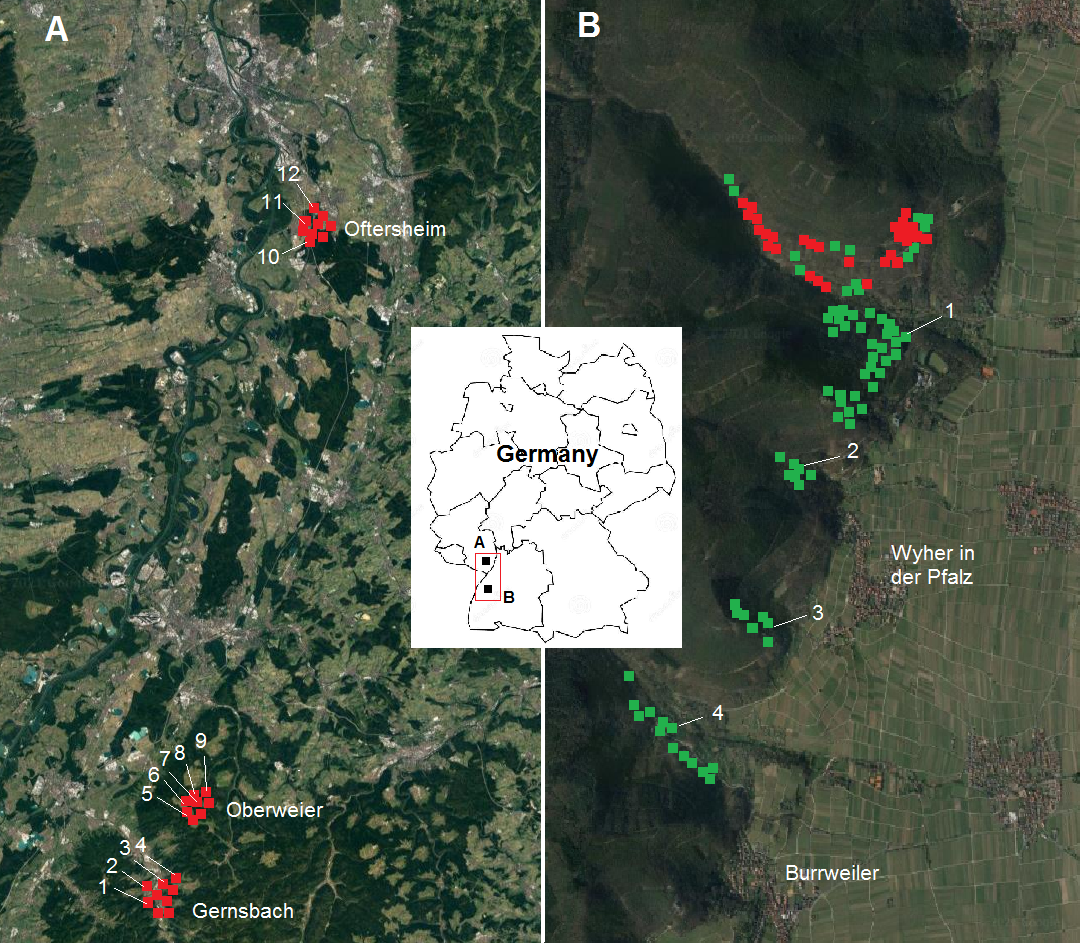 Supplementary Figure S2. Study sites. A) in Rhineland-Palatinate. B) in Baden-Württemberg. Green squares indicate sites free from chestnut blight (C. parasitica). Red squares indicate sites with chestnut blight infection. 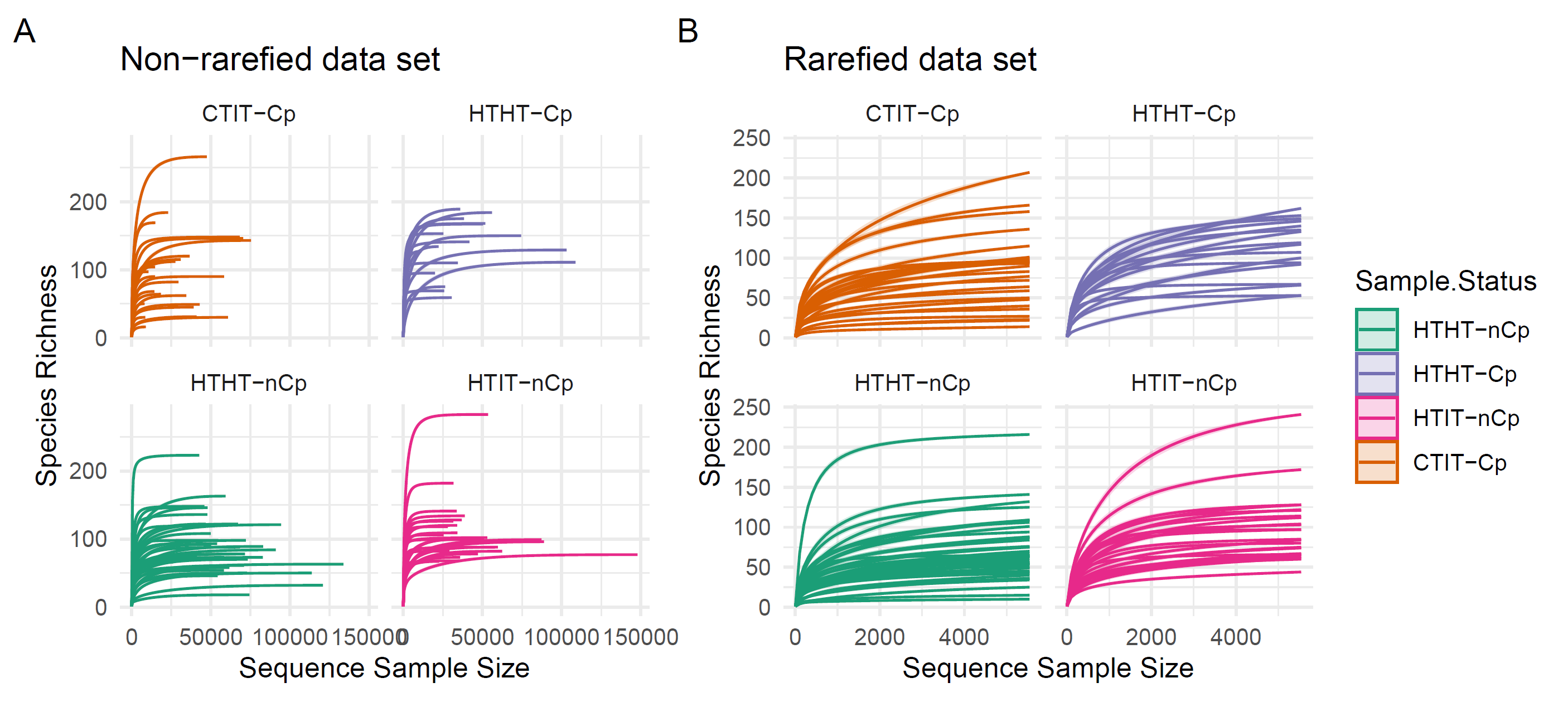 Supplementary Figure S3. Rarefaction curves for A) non-rarefied and B) rarefied data sets.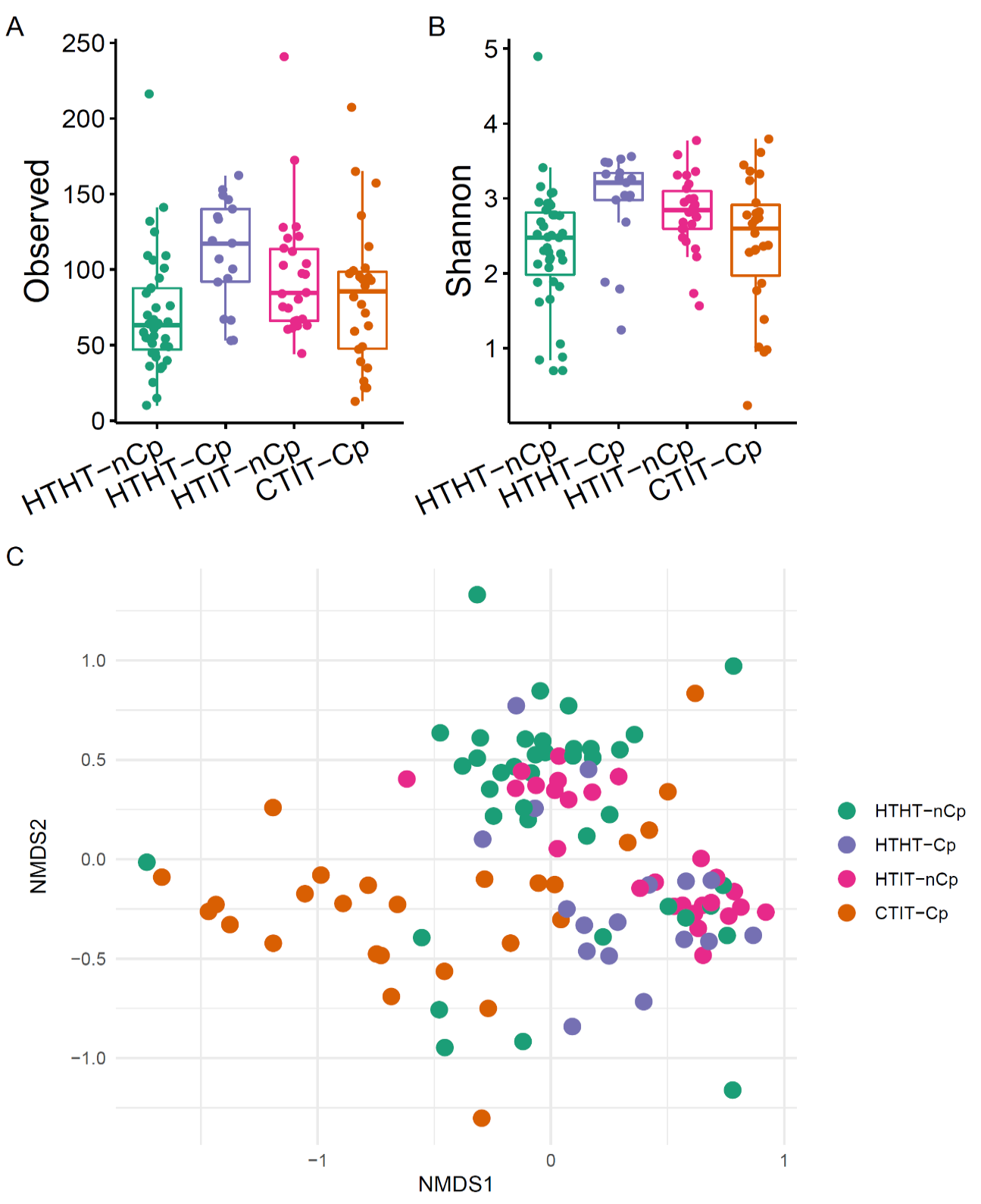 Supplementary Figure S4. A-B) Alpha diversity indices (observed and Shannon) for fungal communities richness and diversity in different sample types HTHT-nCp (n= 39), HTHT-Cp (n= 17), HTIT-nCp (n= 39) and CTIT-Cp (n= 41) from bark tissues of European chestnut based on the dataset excluding all sequences of Cryphonectria parasitica. Diﬀerences between groups were determined by the Kruskal-Wallis test, p< 0.05. C) Two-dimensional nonmetric multidimensional scaling (NMDS) plot based on Bray-Curtis distance displaying compositional variation in the fungal communities in relation to sample type (HTHT-nCp, HTHT-Cp, HTIT-nCp and CTIT-Cp); 2-D-stress value: 0.21. Analysis was based on dataset excluding sequences of C. parasitica.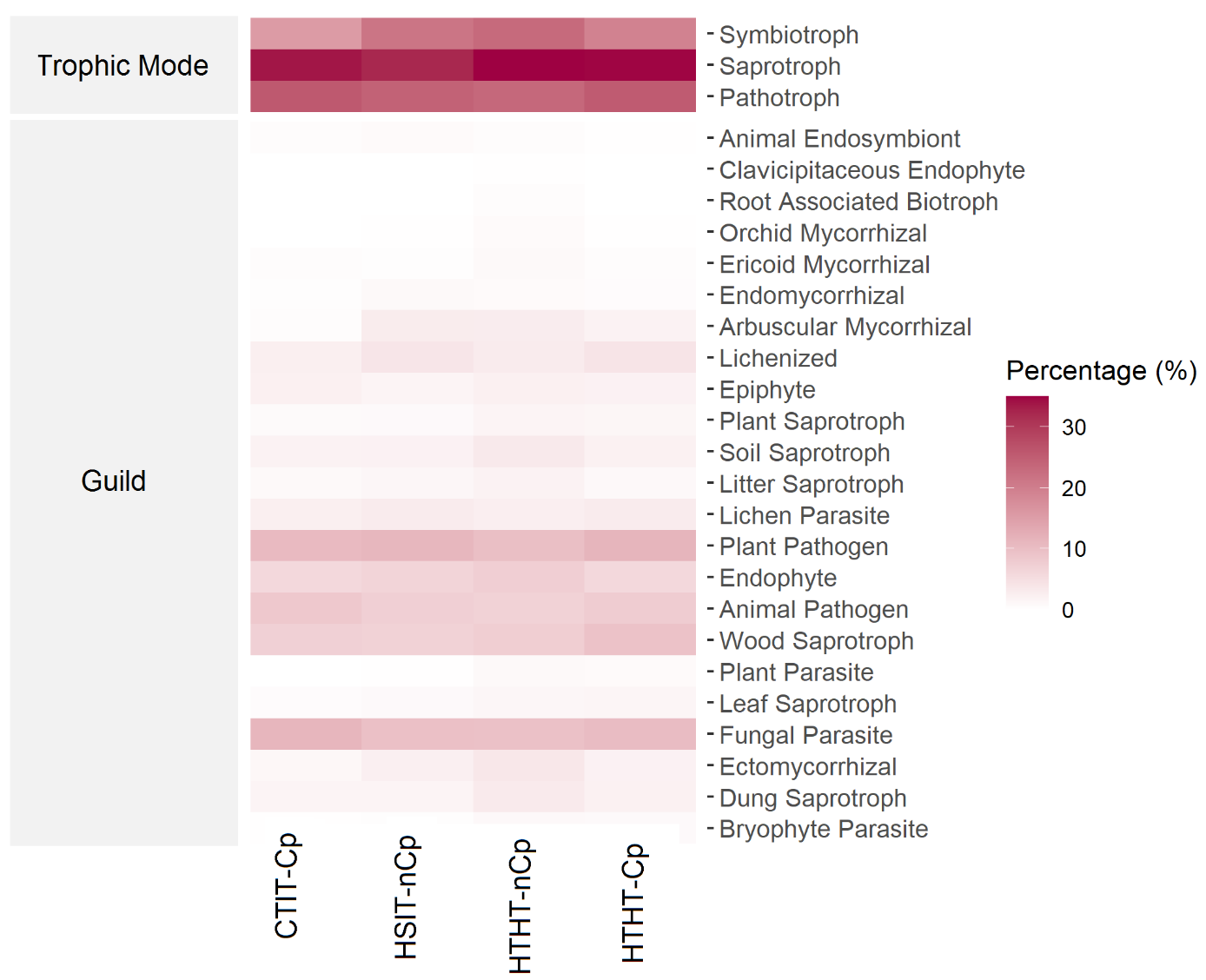 Supplementary Figure S5. Relative abundance of trophic modes (above) and functional guilds (below) of different sample types HTHT-nCp, HTHT-Cp, HTIT-nCp and CTIT-Cp from bark tissues of European chestnut.PERMANOVA resultsSupplementary table S1. Permanova results showing the effect of sample status (sample types HTHT-nCp, HTHT-Cp, HTIT-nCp and CTIT-Cp) on fungal community of European chestnutSignif. codes:  0 ‘***’ 0.001 ‘**’ 0.01 ‘*’ 0.05 ‘.’ 0.1 ‘ ’ 1Supplementary table S2. Permanova results showing the effects of samples status (sample types HTHT-nCp, HTHT-Cp, HTIT-nCp and CTIT-Cp), geographical location (Baden-Württemberg, Rhineland-Palatinate) and tree age (juvenile, mature) on fungal community of European chestnutSupplementary table S3. Permanova results showing the effects of samples status (sample types HTHT-nCp, HTHT-Cp, HTIT-nCp and CTIT-Cp), geographical location (Baden-Württemberg, Rhineland-Palatinate) and tree age (juvenile, mature) on fungal community of European chestnut. SUBSET without sequences of Cryphonectia parasiticaDfSumsOfSqsMeanSqsF.ModelR2Pr(>F)Sample status34.4431.481014.1710.107390.001***Residuals10436.9280.355080.89261Total10741.3711.00000DfSumOfSqsR2FPr(>F)Sample status34.4490.106284.26830.001***Region11.1990.028653.45180.001***Tree age10.7720.018442.22180.002**Residual10235.4380.84662Total10741.8581.00000DfSumOfSqsR2FPr(>F)Sample Status34.3280.103414.13820.001***Region11.1880.028383.40730.001***Tree age10.7760.018542.22570.002**Residual10235.5620.84966Total10741.8551.00000